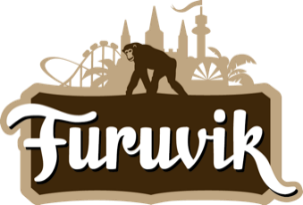 Pressmeddelande 2020-05-06BRAD PAISLEY OCH BAD RELIGION STÄLLER IN På grund av den rådande situationen med corona världen över har både Brad Paisley och Bad Religion valt att ställa in sina turnéer. Konserterna som skulle gått av stapeln på Furuviks Stora Scen den 25 juli respektive 8 augusti ställs därför in.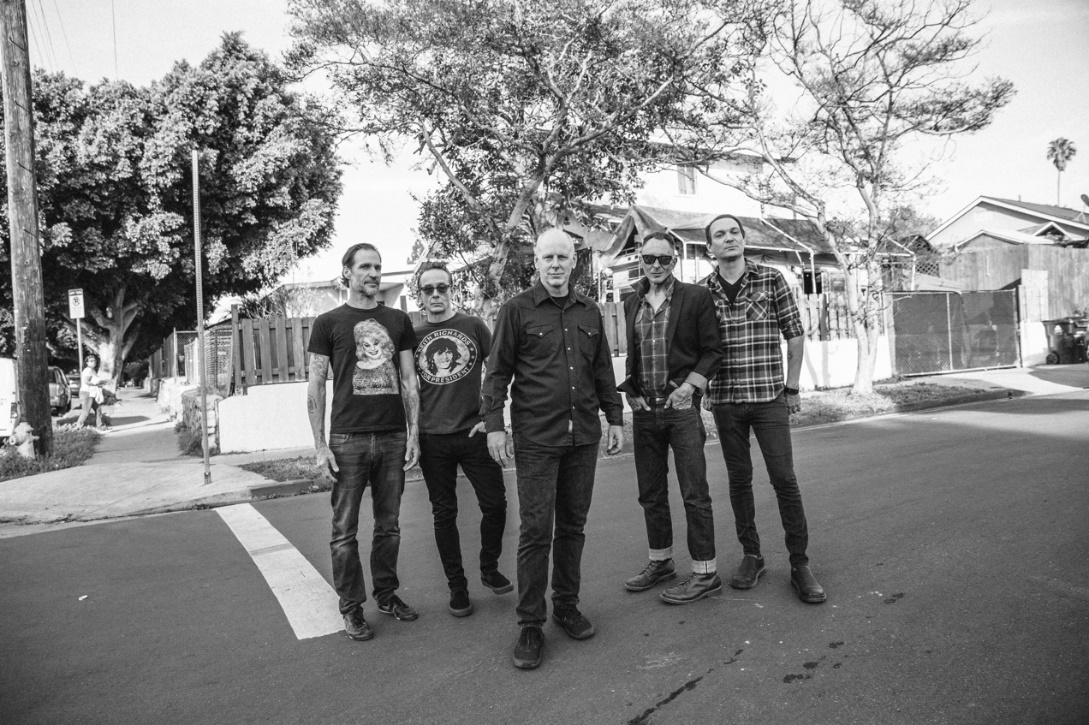 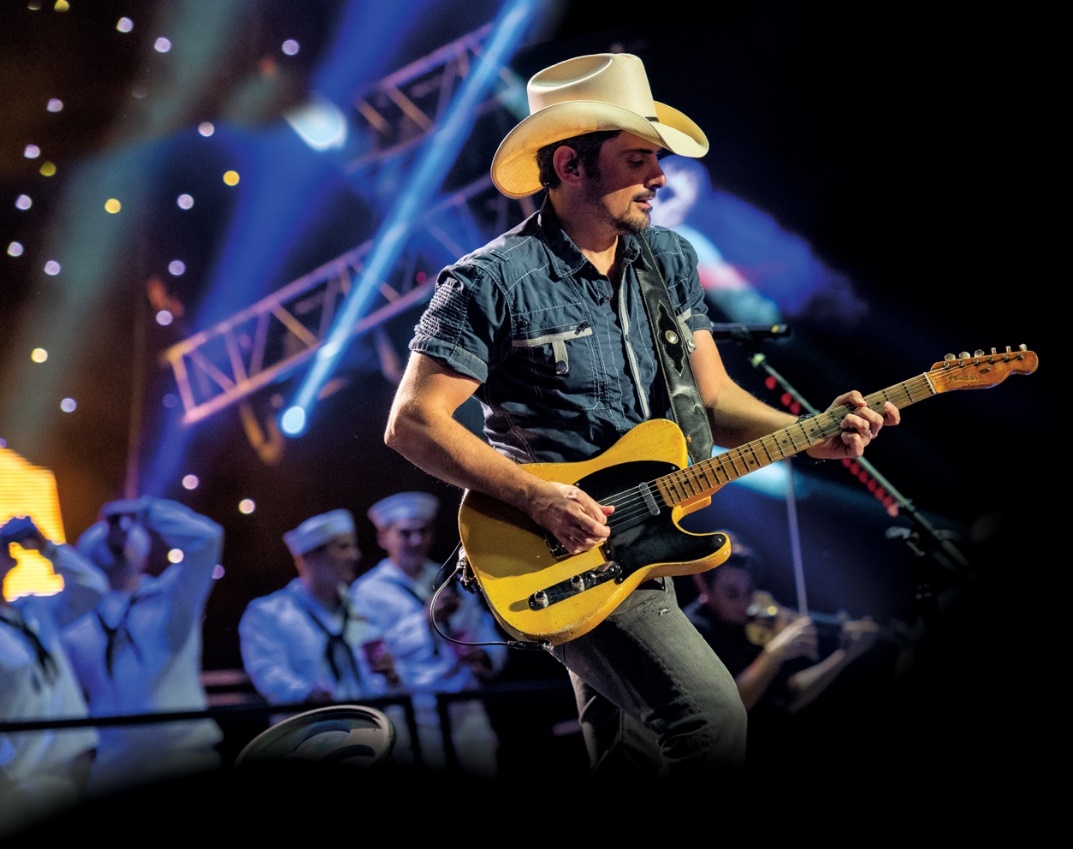 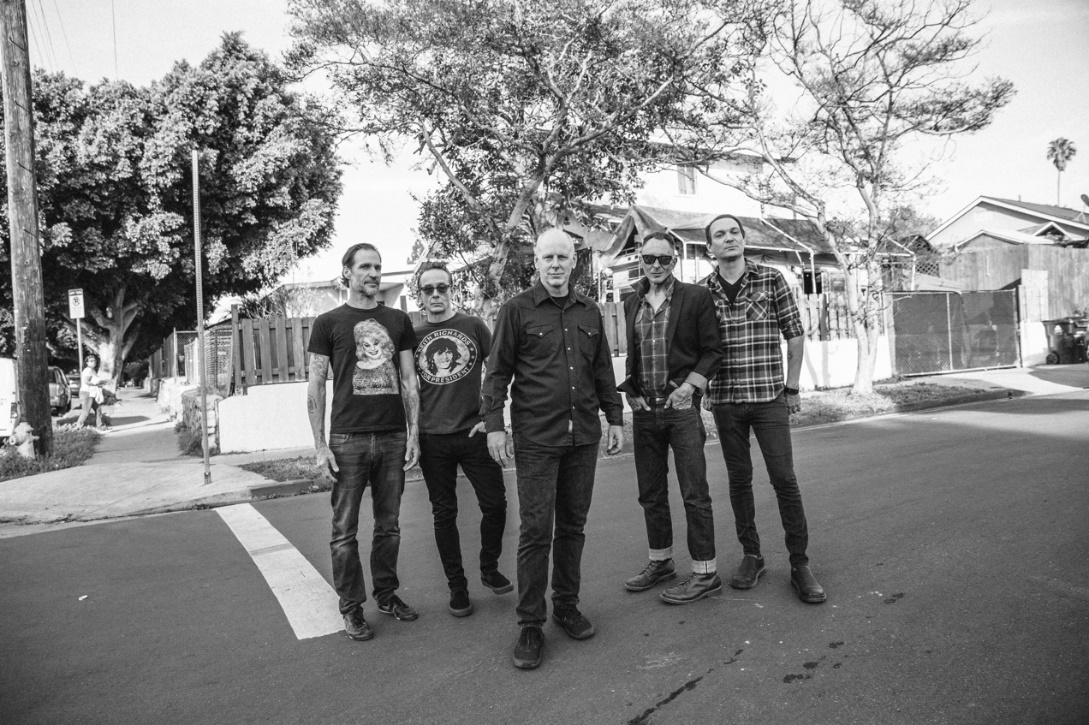 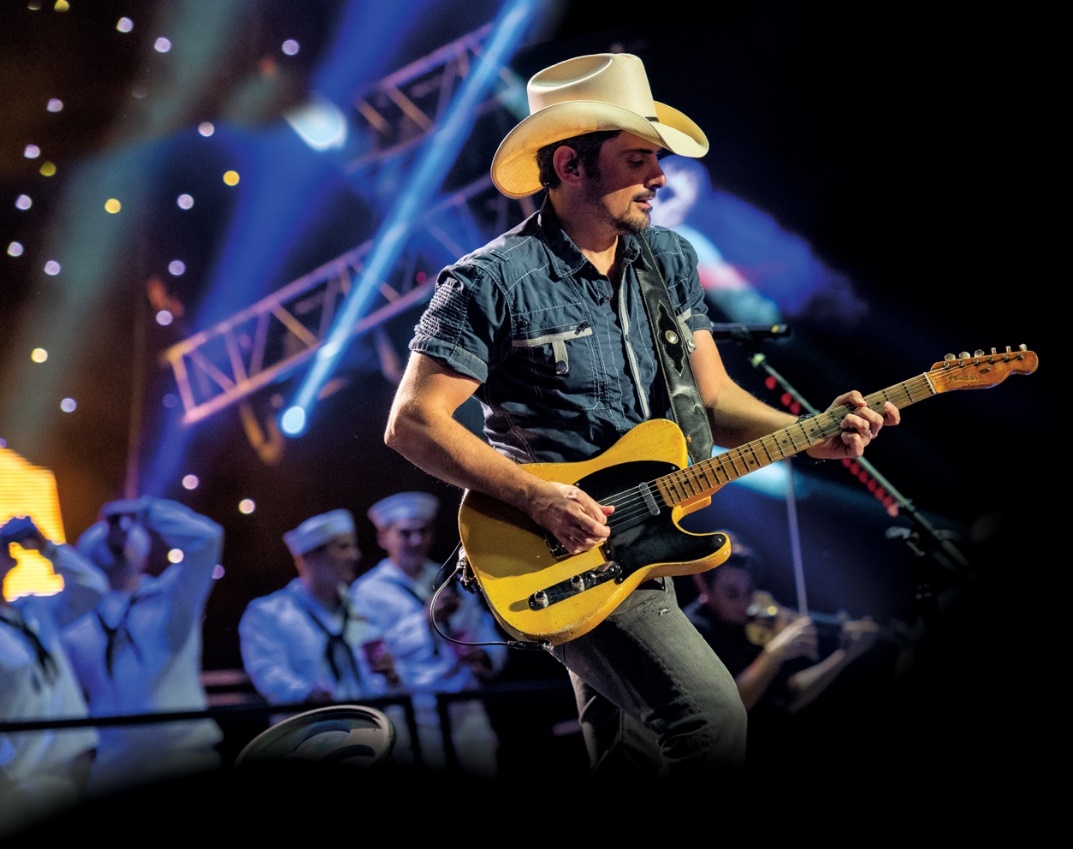 På grund av det rådande läget med corona meddelar en av världens bästa countryartister, Brad Paisley, att han ställer in sin turné. Konserten som var planerad på Furuvik den 25 juli ställs därför in. Även punklegendarerna i Bad Religion ställer in sin turné och således också konserten som skulle gått av stapeln den 8 augusti på Furuviks Stora Scen.Som vi tidigare meddelat kommer alla säsongskort som köptes innan den 29 april att även gälla under hela sommaren 2021. Alla konsertentréer som inte nyttjas under 2020 kommer också att gälla under 2021. På Furuviks hemsida uppdaterar vi kontinuerligt konsertinformationen, www.furuvik.se.
För mer information kontakta Annika Troselius, informationschef på Parks and Resorts på 010-708 91 50 eller annika.troselius@parksandresorts.com. För pressbilder besök vår Bildbank bilder.parksandresorts.com/furuvik